ロイヤル　バイキング　スター　於早鞆瀬戸　昭和60年4月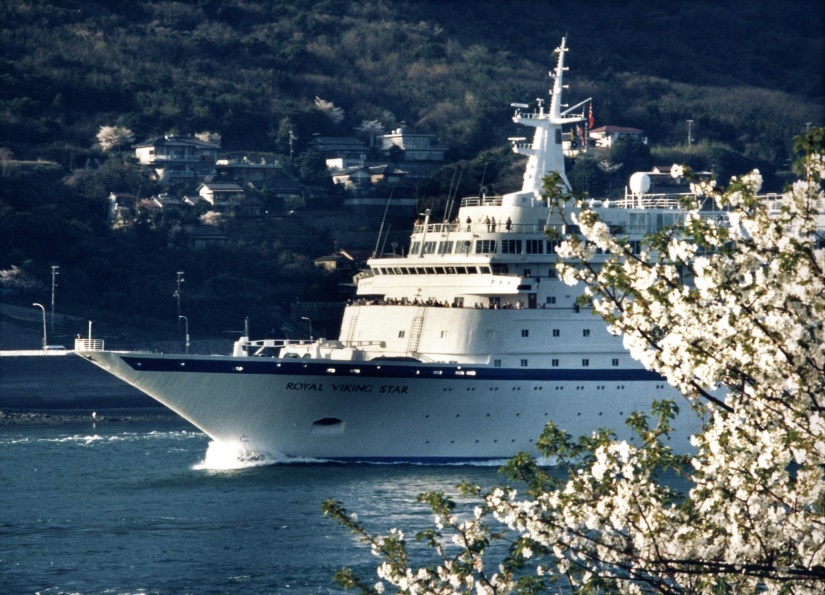 